                    Solidaire pour Paris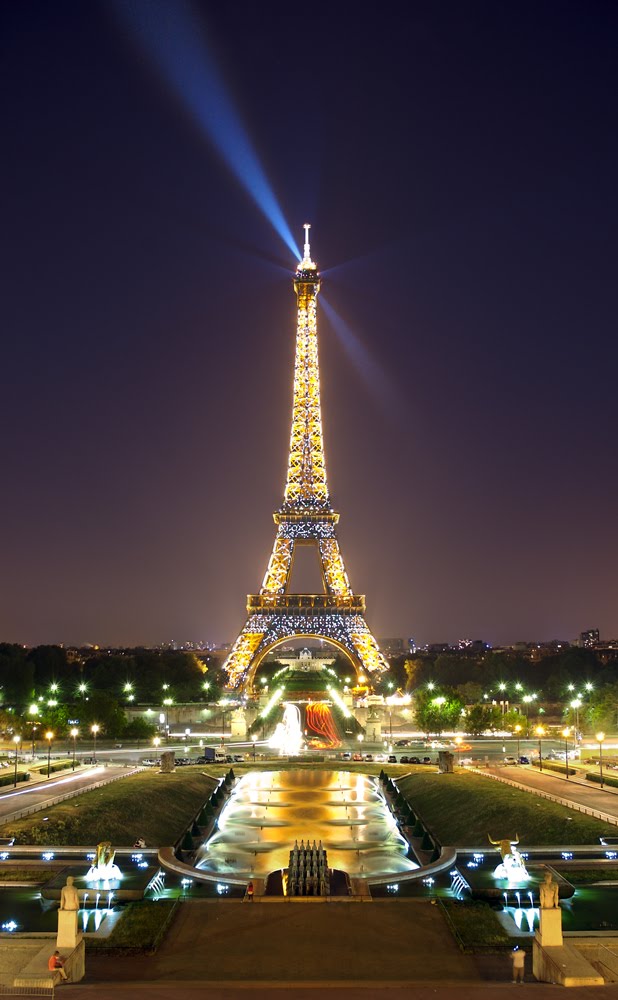 Paris doit s’illuminer                                                       Nous devons continuer d’y allerSans jamais nous arrêter.Il faut croire en ParisCar rien n’est fini,Pour Paris…Paris doit rester uniOn ne doit pas baisser les brasMême après ces attentasTous être amis, c’est la vie.Pour Paris…Paris ne mourra  jamais,Nous le défendrons,Il faut réinstaurer la paix.Pour Paris…Paris doit continuer de  s’amuser Il faut essayer de pardonnerOn ne doit pas les bombarder.                        Pour Paris…